Name: ____________________________________________________________________APUSH Review: Video #23: Sectionalism & The American System (Key Concepts 4.2, III, B - D)SectionalismAs the 19th century progressed, the North and South became more ____________________________________________ in their economiesSouth:Cotton production and agricultural staplesNorth:Focused on __________________________________________, banking, and shipping industriesBoth regions traded goods to ______________________________________ __________________________________ in EuropeImpacts Of Cotton On The EconomyUS economy increased during this time due to:Southern cotton productionSold to the North and EuropeNorthern manufacturingCotton used in textile factories________________________Loans to foster the growth of industryShipping industriesNorthern merchants made $ from sale of cotton and international tradeAs the North industrialized, the South continued to produce staple crops and cash crops_____________________________________________________________ exercised tremendous power Many elites defended slavery and the Southern Way of life____________________________________________________Henry Clay’s American SystemBackground Info (Historical Context)During the early 19th century, the country faced many challenges:Infant US industries had a hard time competing with British goods (____________ War of 1812)____________________________________________ was weak (especially in the West - KY, OH, TN, etc.)1st BUS expired and 2nd BUS was ________________________________ in 1816 for 20 yearsThe goal of the American System was to address these areasHenry Clay’s American System – The BUS1st BUS created divisions between Jefferson and HamiltonDebate over __________________________________________________ interpretation of the ConstitutionThe Supreme Court upheld the Constitutionality of the BUS in McCulloch v. Maryland in 1819However opposition still persistedAndrew Jackson’s ________________ of the 3rd BUSHenry Clay advocated the 3rd BUS - help stimulate the economy Henry Clay’s American System – Internal ImprovementsInter v. Intra state trade:Interstate involves trade between ________ or more statesIntrastate trade involves trade ____________________ a stateFor much of early American History, Congress only provided funding for _______________________________________ developmentsThe American System advocated federal funds to improve infrastructure - increase trade and connectivity of the countryMany politicians, such as Andrew Jackson opposed this_________________________________ Rd. veto in KYJames Monroe’s veto of the _________________ CanalHow would the American System pay for these internal improvements?____________________________!Henry Clay’s American System - TariffsTariff:Tax on ________________________________ goodsPrice of foreign goods increases, provides revenue for government, and makes ____________________________________ products more appealingTariff of 1816, 1828, and 1832:Raised the price of foreign goodsIdea was to _______________ American industriesMuch ____________________________ to 1828 and 1832Nullification Crisis in SCAnalyzing The American SystemSuccesses:North and _______________________ were more closely linkedMany states built up their __________________________________1st of many government sponsored programs in the economyAmerican industries were able to prosperFailures:Did not _____________________ all areas of the USSectionalism increased (Nullification Crisis)Continued debates about role of ___________________________ government in intrastate businessQuick RecapImpacts of cotton on the economy3 parts of the American SystemBUSInternal ImprovementsTariffsSuccesses and failures of the American SystemPart IIIdentify and Describe the Three Parts of Henry Clay’s American System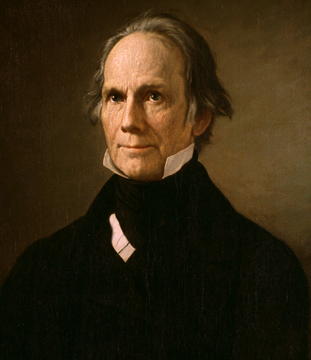 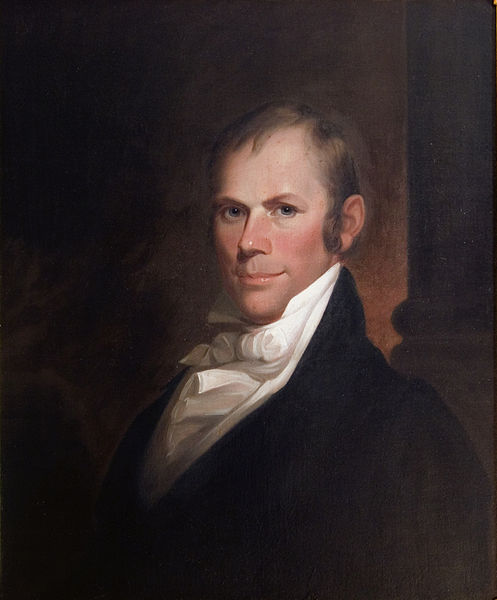 1. How would the following people most likely view the American System? Why? Alexander Hamilton: _________________________________________________________________________________________________________________________________ __________________________________________________________________________________________________________________________________________________________________________________________________________________________________________________________________________________________________________________Thomas Jefferson from the 1790s: __________________________________________________________________________________________________________________ __________________________________________________________________________________________________________________________________________________________________________________________________________________________________________________________________________________________________________________2. What did the Supreme Court state about the Bank of the US in its 1819 decision, McCulloch v. Maryland? _______________________________________ _________________________________________________________________________________________________________________________________________________________________Part II Document Analysis“Sir, I am convinced that it would be… unjust, to aggravate the burdens of the people for the purpose of favoring the manufacturers; for this government created and gave power to Congress to regulate commerce and equalize duties on the whole of the United States, and not to lay a duty but with a steady eye to revenue. With my goodwill, sir, (no) one interest in the country (should be) sacrificed by the management of taxation to another… The agriculturalists bear the whole brunt of the war and taxation, and remain poor, while the others run in the ring of pleasure, and fatten upon them.” – John Randolph, 1816 (Historical Thinking Skill: Analyzing Evidence)1. What is the message of the document? __________________________________________________________________________________________________________________ __________________________________________________________________________________________________________________________________________________________________________________________________________________________________________________________________________________________________________________________________2. What is the Point of View of the document? _____________________________________________________________________________________________________________  __________________________________________________________________________________________________________________________________________________________________________________________________________________________________________________________________________________________________________________________________3. The excerpt was likely to have found the most support among which of the following groups?New England merchantsFactory workers in the NorthPlantation owners in South CarolinaIrish immigrants that helped build the Erie CanalComplete the following prompt with at least three additional sentences that supports the prompt. (Historical Thinking Skill: Argumentation)1. The American System was somewhat successful. ______________________________________________________________________________________________________ __________________________________________________________________________________________________________________________________________________________________________________________________________________________________________________________________________________________________________________________________________________________________________________________________________________________________________________________________________________________________________________________________________________________________________________________________________________________________________________________________________________________________________________________________________________________________________________________________________________________________________________________________________________________________________________________________________________________________________________________________________________________________________________________________________________________________________________________________________________________________________________________________________________________________________________________________________________________________________________________________________________________________________________________________________________________________________________________________________________________________________________________________________________________________________________________________________________________________________________________________________